WINNEBAGO COUNTY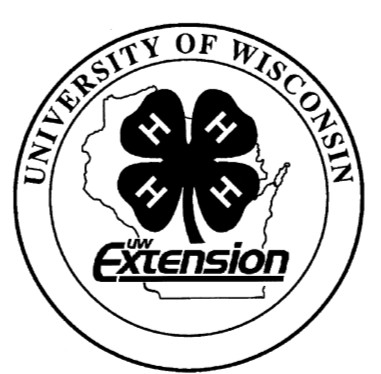 MODEL HORSE PROJECT RECORD FOR 20 	What did you enjoy most about the project?What Model Horse Project related skill(s) would you like to learn or improve?What did you enjoy least about the project?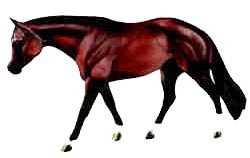 Ways You Received Help This Year Include:(check all that apply)Exhibits in This Project:Item	Placing(additional page may be added)Explain why you selected the model horse project and how you feel about what you accomplished:List at least 2 model horse industry related careers that you can identify.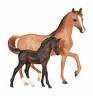 Are your family or friends interested in this project with you?  Yes  	 No  	If yes, what do you do together?Are you interested in a career related to the model horse industry?  Yes_ 	 No 	 Maybe 	Project Worth StatementHas this project been worthwhile to you? Why or why not?Revised 11/2006Things I plan to do and learn this year in this project are: (complete this box between Jan. 1 — May 1)Check When DoneDateDescribe Expenses: equipment purchased, supplies, etc.CostAttended project training offered by my clubAttended project training offered at the county levelAttended project training offered at District or State LevelGuidance from 4-H Leader/4-H ClubGuidance from Parent/Guardian/Other AdultReading and use of 4-H project guidesReading and use of literature, books, audio visual resourcesOwn knowledgeHelp from friends/other youthOther (describe)